BRANDON HIGH SCHOOL
BOYS VARSITY GOLFBrandon High School Boys Varsity Golf falls to Kearsley High School 201-206Tuesday, April 23, 2019
3:00 PM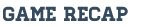 Brandon Top 4:
1. Brennan Baldwin 47
2. Nic Forbes 48
3. Josh Petrusha 55
4. Samari McNeal 56

Kearsley Top 4:
1. Tyler Gronauer 49
2. Logan Loyer 49
3. Stephen White 50
4. Devin Smith 52